     Сотрудники Отдела ГИБДД Усть-Катавского городского округа  полицейские подвели итоги оперативно-профилактического мероприятия «Осенние каникулы» 

     С 26 октября по 8 ноября текущего года на территории Усть-Катавского городского округа  проводилось массовое целевое профилактическое мероприятие «Осенние каникулы».В ходе мероприятия «Осенние каникулы» отделением ГИБДД ОМВД России по Усть-Катавскому городскому округу в образовательных учреждениях проводились профилактические  беседы, направленные на формирование и закрепление у детей навыков безопасного поведения на дорогах. Были проведены профилактические беседы с детьми и родителями, особое внимание было уделено правилам перехода проезжей части по регулируемому и нерегулируемому пешеходному переходу и правилам перевозки детей. Также в рамках данного мероприятия были проведены массовые проверки группами нарядов ДПС по отработке нарушений ПДД, связанных с перевозкой детей в транспортных средствах вблизи дошкольных и общеобразовательных организаций. В ходе проведенных массовых проверок сотрудниками ОГИБДД было выявлено 3 нарушения правил перевозки детей, на нарушителей были составлены протоколы по части 3 статьи 12.23 Кодекса об административных правонарушениях Российской Федерации (Нарушение требований к перевозке детей), санкция данной части статьи предусматривает наложение административного штрафа на водителя в размере трех тысяч рублей. Выявлено 1 нарушение ПДД несовершеннолетними, с которым в дальнейшем была проведена профилактическая беседа. Сотрудниками Госавтоинспекции проводились дополнительные проверки организации дорожного движения вблизи детских образовательных учреждений и на маршрутах передвижения основных групп детей к ним, также был усилен контроль за соблюдением ПДД всеми участниками дорожного движения. 
    Сотрудники полиции еще раз напоминают всем водителям о недопущении нарушений Правил дорожного движения и необходимости быть предельно внимательными на дорогах, особенно вблизи образовательных учреждений.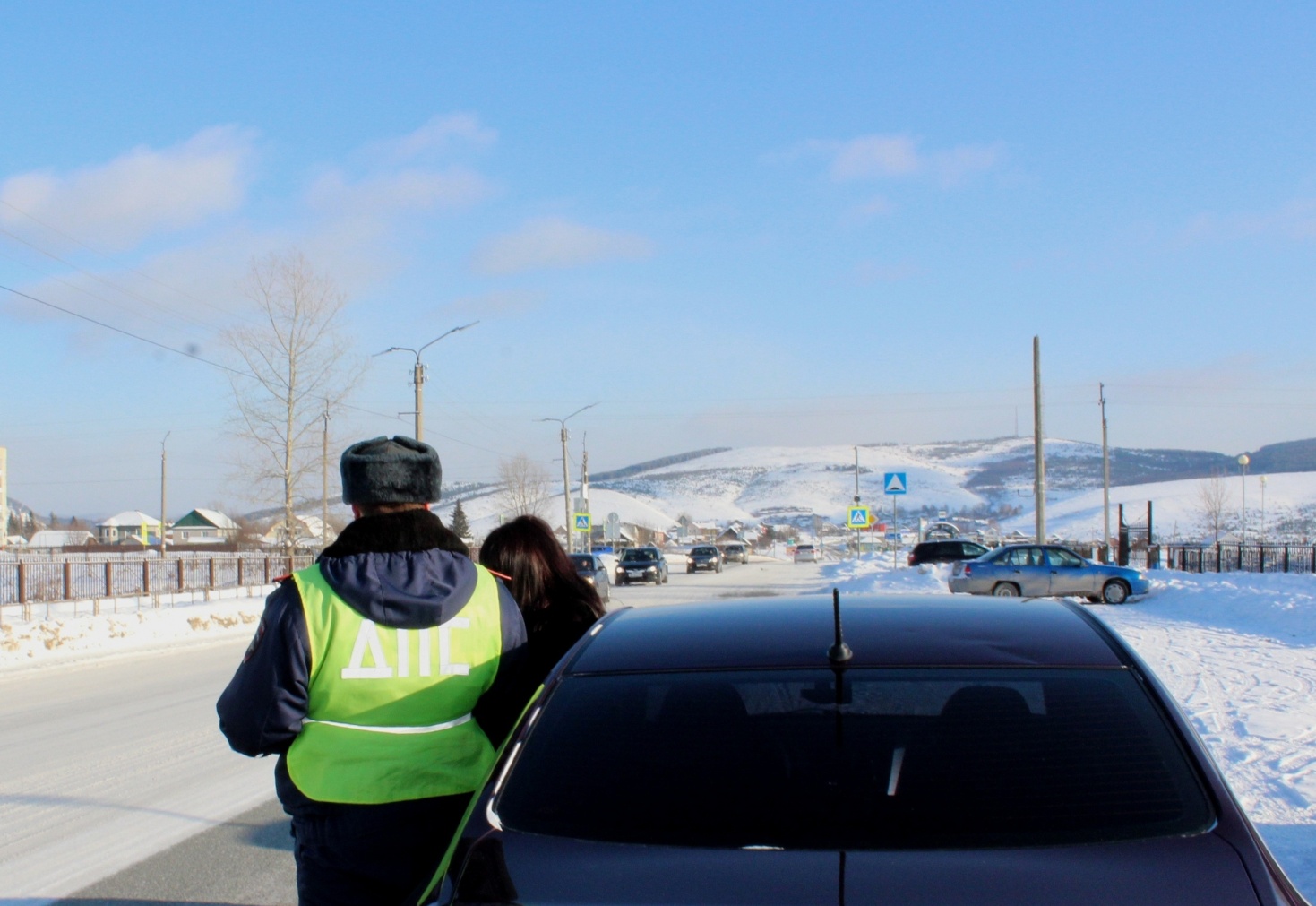 